 RAZREDLJUDSKE PRAVLJICEHvaležni medved (Koroška pripovedka)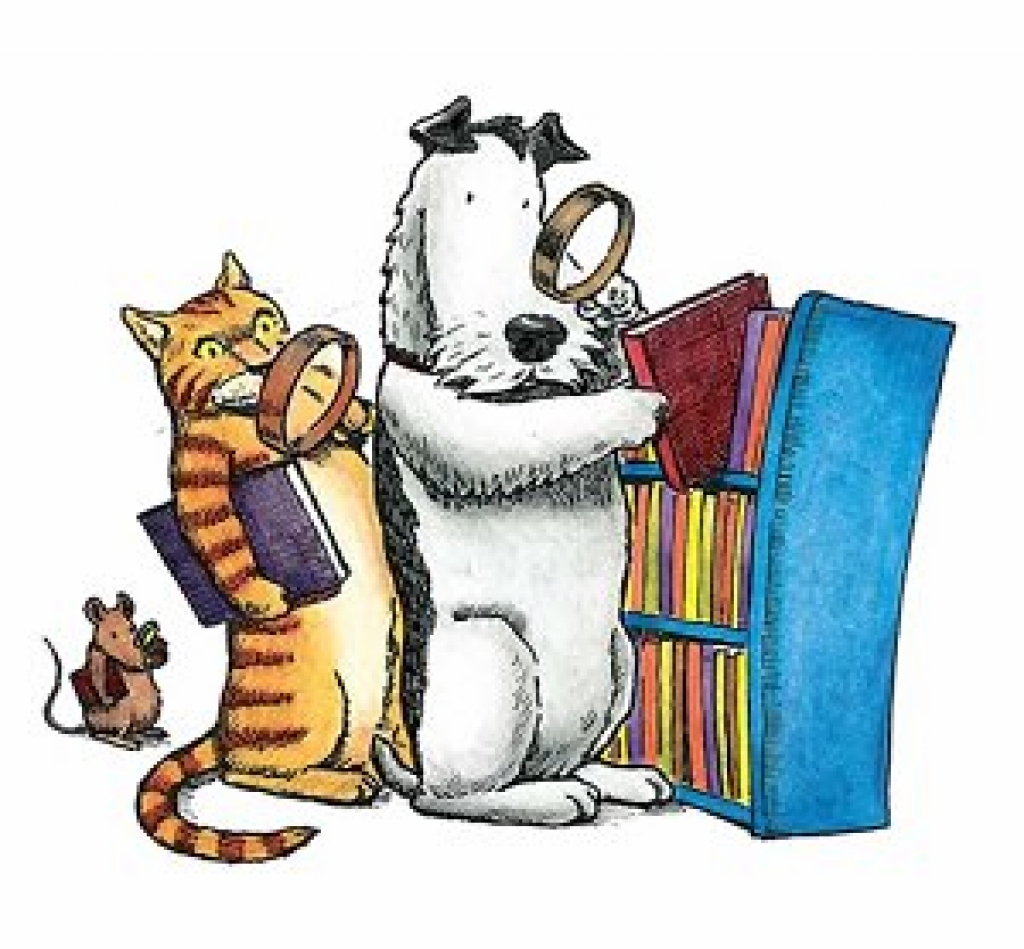 Pastirček (priredilaTatjana Ban)Maček v črnilu (štajerska ljudska basen)PRIPOVEDNA DELABAETEN: Čarovnička Betka, Čarovničkin božičBARNES: Tat s PraprotjaBARTON: Jutranji zborBINGHAM: Lahko noč, čarobna lunaBRIGHT: Medvedi v postelji in strašna nevihtaCOSTA: Nečimrno drevoCOULMAN: Ko bodo pujsi leteliEMILIANI: Prišel je samorogEMMETT: Doma je najlepše HEST: Saj zmoreš, Poldek, Ali se ne počutiš dobro, Poldek?HOWARTH: Kako ujeti zvezdni utrinekHUBERY: Krtek Gregor in košček nebaHUSEINOVIĆ: Hektor in Leopoldina; Leti, leti… želva; IWAMURA: Ptiček otročiček, Prijatelji poletnega dežja, Rdeče jopice, Očka snežakJENNINGS: Kam naj se skrije Horacij?KOKALJ: Miška in goslice, Zajec in rogljiček, Miška in veter, Miška in kamenčekKREMPEL: PalačinkarnaKRINGS: Muha Malka, Čmrlj Brundek, Čebela Adela … zbirka »Drobižki«KRISCHANITZ: Maček MoltoLIERSCH:Hiška za vseLOBEL: Medvedek Medek hoče obiskati mesecMENNEN: Zmajček in TrmicaPENI: Snežko, beli prijateljček; Deček brez sencePENIZZOTTO: Pozor, hud pesPEROCI: Muca Copatarica, Amalija in AmalijaPETIGNY: Katja gre v park, Katja naredi neumnost, Katja noče v posteljo,Katja gre k zdravnikuPETZ: Kdo tako grdo poje?PODGORŠEK: Tina in Tine, Tačka in čuden danRUHMANN: Filbert letiSMALLMAN: Kamen željaSTEINER: Miška Mimi & maček HubertŠTEFAN: Čmrlj in piščalkaWADDELL: Sladko spi, Mali Medo;Ti in jaz, Mali Medo; Pojdiva domov, Mali Medo!; Ne moreš zaspati, Mali Medo?WHYBROW: zbirka  »Gregor in dinozavri«ZBIRKE PESMIARHAR: CvilirepkiČERNEJ: Orjemo, orjemoKOŠIR: Miška SuhokrižkaPREGL KOBE: Punčka sanjaSVETINA: MimosvetŽUPANČIČ: Ciciban, Ciciban, dober dan; MehurčkiSEZNAM JE PRIPOROČILNI.  UČENCI LAHKO KNJIGE IZBIRAJO PO LASTNEM IZBORU. (PREBEREJO TRI ZGODBE IN ENO PESNIŠKO ZBIRKO. ENO PESEM SE NAUČIJO NA PAMET).